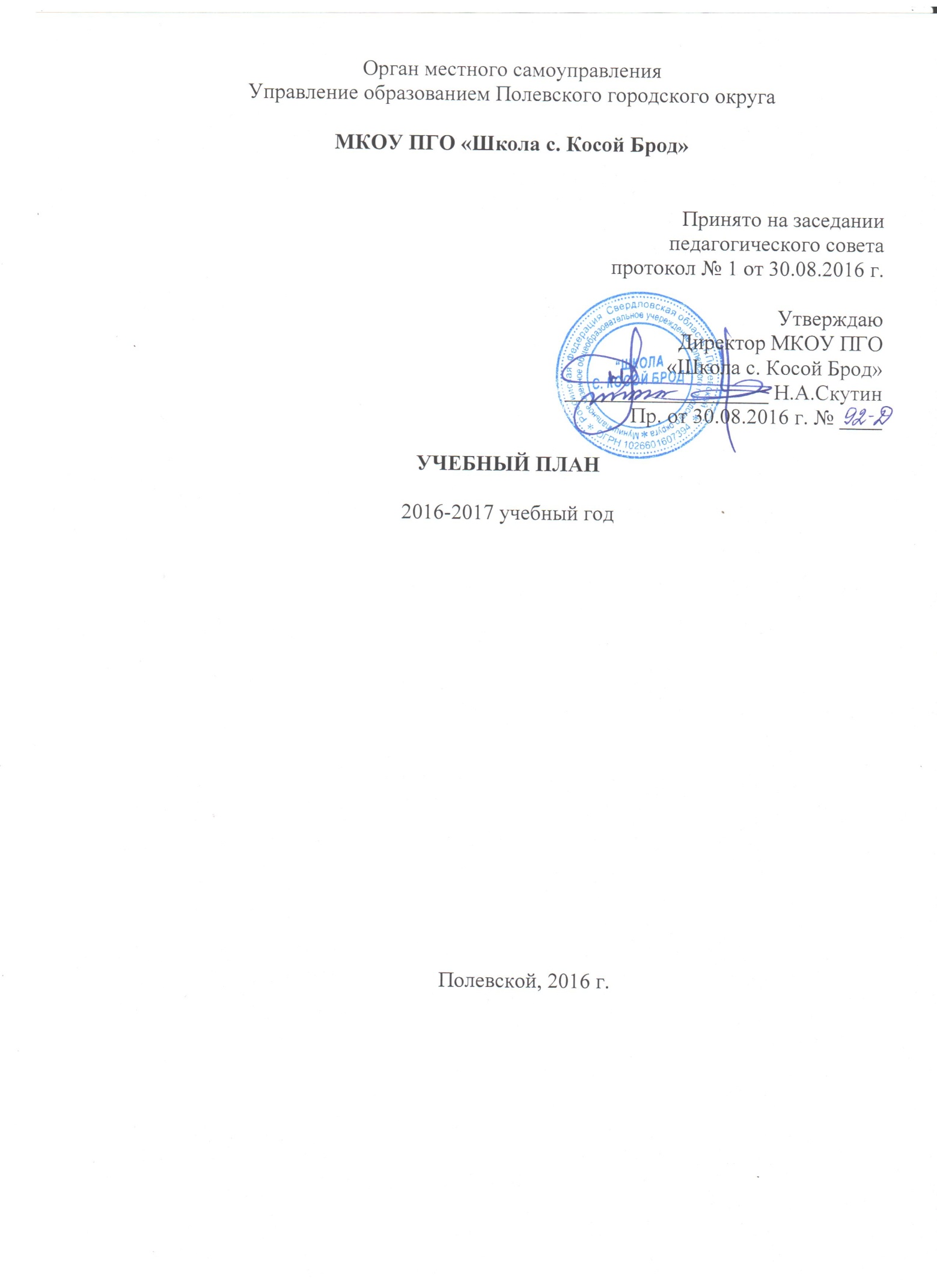 Пояснительная запискак учебному плану МКОУ Полевского городского округа«Школа с. Косой Брод»на 2016-2017 учебный годУчебный план МКОУ ПГО  "Школа с. Косой Брод" составлен с учетом потребностей всех субъектов образовательного процесса и разработан в соответствии со следующими нормативными документами:Федеральный закон Российской Федерации от 29 декабря 2012 г. N 273-ФЗ "Об образовании в Российской Федерации" (ч.5 ст.12, ч.10 ст.13),Приказ Министерства образования и науки Российской Федерации от 06.10.2009 г. № 373 "Об утверждении и введение в действие федерального государственного образовательного стандарта начального общего образования" (с изменениями и дополнениями от 26.11.2010 года № 1241, от 22.09.2011 года № 2357; от 18.12.2012 г. № 1060; от 18.05.2015 г. № 507; от 31.12.2015 года № 1576)Приказ Министерства образования и науки Российской Федерации от 17.12.2010 г. № 1897 "Об утверждении и введение в действие федерального государственного образовательного стандарта основного общего образования" (с изменениями и дополнениями от 29.12.2014 г. № 1644; от 31.12.2015 г. № 1577)Приказ Министерства образования и науки РФ от 05.03.2004 г. № 1089 (в редакции приказов от 03.06.2008 г. № 164, 31.08.2009 № 320, 19.10.2009 № 427, 24.01.2012 № 39) «Об утверждении федерального компонента государственных образовательных стандартов начального общего, основного общего и среднего (полного) общего образования»,Приказ Министерства образования и науки РФ от 09.03.2004 г. № 1312 «Об утверждении федерального базисного учебного плана и примерных учебных планов для образовательных учреждений Российской Федерации, реализующих программы общего образования»,Приказ Министерства образования и науки РФ от 30.08.2010 г. № 889 «О внесении изменений в федеральный базисный учебный план и примерные планы для образовательных учреждений РФ, реализующих программы общего образования, утвержденные приказом Министерства образования Российской Федерации от 9 марта 2004 г. № 1312 «Об утверждении федерального базисного учебного плана и примерных учебных планов для образовательных учреждений РФ, реализующих программы общего образования»,Приказ Министерства образования и науки РФ от 01.02.2012 г. № 74 «О внесении изменений в федеральный базисный учебный план и примерные учебные планы для образовательных учреждений Российской Федерации, реализующих программы общего образования, утвержденные приказом Министерства образования Российской Федерации от 09.03.2004 г. № 1312»,Постановление Главного государственного санитарного врача Российской Федерации от 29.12.2010 № 189 «О введении в действие санитарно-эпидемиологических правил и нормативов СанПиН 2.4.2.2821-10»,Приказ Министерства образования и науки Российской Федерации от 31.03.2014 г. № 253 «Об утверждении федеральных перечней учебников, рекомендованных (допущенных) к использованию в образовательном процессе в образовательных учреждениях, реализующих образовательные программы общего образования и имеющих государственную аккредитацию»Основная образовательная программа начального общего образования МКОУ ПГО  "Школа с. Косой Брод" (с изменениями и дополнениями)Основная образовательная программа основного общего образования МКОУ ПГО  "Школа с. Косой Брод" (с изменениями и дополнениями)Образовательная программа МКОУ ПГО  "Школа с. Косой Брод"Устав МКОУ ПГО  "Школа с. Косой Брод".По Федеральному Закону Российской Федерации «Об образовании в Российской Федерации» содержание образования должно обеспечивать развитие способностей каждого человека, формирование и развитие его личности в соответствии с принятыми в семье и обществе духовно-нравственными и социокультурными ценностями.Учебный план школы направлен на создание условий для получения каждым учащимся доступного качественного образования в соответствии с его образовательными потребностями.При реализации учебного плана решаются следующие задачи:Начальное общее образование – развитие индивидуальных способностей обучающегося, положительной мотивации к учению и умений в учебной деятельности (овладение чтением, письмом, счетом, элементами теоретического мышления, простейшими навыками самоконтроля, культурой поведения и речи, основами личной гигиены и здорового образа жизни);Основное общее образование – становление и формирование личности обучающегося (формирование нравственных убеждений, эстетического вкуса и здорового образа жизни, культуры межличностного и межэтнического общения, овладение основами наук, развитие склонностей, интересов, способности к социальному самоопределению).Основная форма обучения в школе - урок. Используются также такие формы организации учебной работы как: лекция, экскурсия, беседа, лабораторная работа, семинар, практикум, консультация и другие.В педагогической деятельности используются практикоориентированные технологии обучения (исследовательский метод обучения, метод проектов, информационно-коммуникационные технологии).Коммуникативная компетенция учащихся формируется, в том числе, и на уроках иностранного языка. В школе осуществляется обучение английскому и немецкому языкам.Освоение учебных программ завершается годовой (во 2-8 классах) и итоговой (в 9 классе) аттестацией.Формы текущей аттестации определяет учитель с учетом контингента обучающихся, содержания учебного материала, используемых им технологий. Формы текущей аттестации фиксируются в рабочей программе педагога. Промежуточная аттестация проводится на первом и втором уровнях обучения – за четверти. Аттестация по предметам, изучающимся в объеме 1 час в неделю, организуется за полугодия.Промежуточная и годовая аттестация в соответствии со школьным положением включает в себя разнообразные формы: комплексные диагностические работы в начальной школе, предметные контрольные работы, проверка техники чтения, диктант, итоговые контрольные работы, тестирование, в том числе по материалам ОГЭ и т.д.*Школа обеспечивает для нуждающихся детей образование на дому.Учебный план для каждого уровня образования состоит из двух частей – инвариантной и вариативной.Инвариантная часть по перечню учебных предметов и количеству часов на каждый предмет соответствует ФБУП. Компонент образовательного учреждения представлен предметами НРК, предметами по выбору обучающихся, факультативами и индивидуально-групповыми занятиями. Формирование КОУ осуществляется с учетом мнения обучающихся и их родителей.В соответствии с лицензией (выдана 01.11.2011г.) школа реализует общеобразовательные программы:начального общего образования (1-4 классы);основного общего образования (5-9 классы).Максимальная учебная нагрузка обучающихся, предусмотренная учебными планами, соответствует требованиям СанПИн 2.4.2. 2821-10, при продолжительности учебной недели - 5 дней для 1 класса, 6 дней – для 2-9 классов. Учебный план обеспечивает выполнение «Гигиенических требований к условиям обучения в общеобразовательных учреждениях» и, в соответствии с ФБУП 2004г., ФГОС НОО:- четырехлетний срок освоения образовательных программ начального общего образования для 1-4 классов;- пятилетний срок освоения образовательных программ основного общего образования для 5-9 классов; Продолжительность учебного года:1 класс – 33 учебные недели;2-9 классы –34 учебные неделиПродолжительность урока – 40 минут.Учебные занятия в 2016-2017 учебном году начинаются 1 сентября и заканчиваются 23 мая 2015 года в 1, 9 классах и 27 мая 2015 года – во 2-8 классах.Установленные сроки школьных каникул:осенние – с 29 октября по 6 ноября 2016 годазимние – с 31 декабря 2016 года по 10 января 2017годавесенние – с 20 марта по 29 марта 2017 годадополнительные каникулы для первоклассников – с 13 февраля по 19 февраля 2017 года._________________________________________________________________*Положение МКОУ ПГО  "Школа с. Косой Брод"  «О промежуточной аттестации и переводе учащихся в следующий класс»Нерабочие, праздничные дни: 4 ноября, 23 февраля, 8 марта, 1 мая, 8-9 мая.Максимально допустимая нагрузка в течение дня:для учащихся 1-х классов – не более 4 уроков, один раз в неделю – 5 уроков, за счет часов физической культуры;для учащихся 2-4 классов – не более 5 уроков;для учащихся 5-8 классов – не более 6 уроков.Расписание уроков составляется отдельно для обязательных предметов и предметов по выбору, факультативов. Перерыв между ними должен составлять не менее 40 минут.Объем домашних заданий не должен превышать:- во 2-3 классах – 1,5 часа;- в 4-5 классах – 2 часа;- в 6-8 классах – 2,5 часа;- в 9 классах – 3,5 часа.Обучение в 1-х классах осуществляется с соблюдением следующих дополнительных требований (п.10.10 СанПиН 2.4.2. 2821 – 10):учебные занятия проводятся в режиме 5-дневной учебной недели и в первую смену;максимально допустимая недельная нагрузка - 21 академический час;используется «ступенчатый» режим обучения с постепенным наращиванием учебной нагрузки: в первом полугодии – сентябрь, октябрь – 3 урока в день по 35 минут, ноябрь, декабрь – 4 урока по 35 минут; во втором полугодии - январь – май – 4 урока по 40 минут каждый и 1 день в неделю – не более 5 уроков за счет урока физической культуры. В сентябре октябре учителя физической культуры, музыки, изобразительного искусства, технологии проводят четвертые уроки в форме целевых прогулок, экскурсий, развивающих игр, физкультурных занятий, театрализаций для снятия статического напряжения обучающихся. Поскольку эти уроки также являются обучающими, то фактически в иной, нетрадиционной форме, изучается или закрепляется учебный материал;в середине учебного дня проводятся динамические паузы на свежем воздухе продолжительностью не менее 40 минут;обучение проводится без балльного оценивания знаний обучающихся и без домашних заданий;дополнительные недельные каникулы в середине третьей четверти.В 2016-2017 учебном году МКОУ ПГО  "Школа с. Косой Брод" имеет 9 классов-комплектов.Всего в школе обучается 97 учащихся.Учебно – воспитательный процесс организован в односменном режиме. Обучение организуется с использованием учебников, входящих в федеральные перечни, утвержденные приказом Министерства образования и науки РФ от 31.03.2014 г. № 253 (с изменениями и дополнениями).Рабочие программы по учебным предметам разрабатываются на основе соответствующих примерных образовательных программ с тематическим планированием, в котором учитываются индивидуальные особенности классных коллективов, выбор педагогических технологий и всего комплекса психолого-педагогических мероприятий для работы в режиме базового образования.Учебный план соответствует требованиям ФГОС, ООП НОО и ООП ООО, Базисного учебного плана к структуре, гигиеническим условиям обучения школьников и объему финансирования на конкретном уровне обучения.Варианты учебного планаУчебный план для общеобразовательных 1-4 классов ФГОС НОО.Учебный план для 5,6 классов ФГОС ООО.Учебный план для общеобразовательных 7-9 классов. БУП 2004г.Начальное общее образованиеОбучение в начальной школе ведется в соответствии с требованиями ФГОС НОО (1-4 классы).В учебном плане на 2016-2017 учебный год в необходимом объеме сохранено содержание учебных программ, являющихся обязательными, обеспечивающими базовый уровень и гарантирующими сохранение единого образовательного пространства на территории РФ.Учебный план начального общего образования в соответствии с ФГОС НОО направлен на обеспечение:равных возможностей получения качественного начального образования;духовно-нравственного развития и воспитания обучающихся на ступени начального образования, становления их гражданской идентичности как основы развития гражданского общества;преемственности основных образовательных программ дошкольного, начального общего, основного общего образования;сохранение и развитие культурного разнообразия; овладение духовными ценностями многонационального народа РФ;единства образовательного пространства РФ в условиях многообразия образовательных систем и видов образовательных учреждений;условий для эффективной реализации и освоения обучающимися основной образовательной программы начального общего образования, в том числе обеспечение условий для индивидуального развития обучающихся, в особенности тех, кто в наибольшей степени нуждается в специальных условиях обучения – одаренных детей и детей с ограниченными возможностями здоровья.Учебный план ФГОС НОО (1-4 классы) состоит из двух частей: обязательной части и части, формируемой участниками образовательных отношений. Обязательная часть учебного плана определяет состав обязательных предметов для реализации Образовательной программы. Каждый учебный предмет решает собственные задачи реализации содержания образования в соответствии с требованиями Федерального государственного стандарта. Количество учебных занятий на 4 учебных года составляет 3362 часа.Часть учебного плана, формируемая участниками образовательного процесса, обеспечивает реализацию индивидуальных потребностей обучающихся.В 1 классе в части, формируемой участниками образовательного процесса, с учетом требований СанПиН 2.4.2. 2821–10 (максимально допустимая недельная нагрузка при 5-дневной учебной неделе составляет в 1 классе – 21 час), выделение дополнительных часов не предусмотрено.Во 2-4 классах часть учебного плана, формируемая участниками образовательного процесса, включает в себя предметы: Информатика, Технология, Основы проектной деятельности.В связи с активностью использования новых компьютерных технологий во 2-4-х классах введен курс «Информатика» (1 час), направленный на знакомство с основами информационных технологий (графикой и конструированием), получение первичного представления об информации, ее видах, способах получения, передачи и представления, а также на тренировку в решении первых логических задач.Курс «Технология» (1 час) во 2 – 4 классах введен в учебный план в целях усиления практической направленности предмета «Технология» и в связи с необходимостью развития творческого воображения учащихся, мелкой моторики, навыков работы с различными материалами, в том числе и нетрадиционными. Курс "Основы проектной деятельности" (1 час) во 2-3 классах направлен на приобщение учащихся исследовательской деятельности, развитие навыков проектной деятельности. В соответствии с требованиями ФГОС НОО основная образовательная программа реализуется через учебный план и внеурочную деятельность.Внеурочная деятельность является неотъемлемой частью ФГОС НОО и образовательного процесса, но выстраивается за пределами учебного плана в рамках плана внеурочной деятельности. План внеурочной деятельности реализуется в таких формах как экскурсии, круглые столы, конференции, олимпиады, соревнования, поисковые и научные исследования, сетевые проекты, общественно полезные практики, а также через занятия в кружках, секциях.Внеурочная деятельность реализуется за счет часов неаудиторной нагрузки с учетом выбора обучающегося и родителей (законных представителей). Родители имеют право заменить внеурочную деятельность занятиями в системе дополнительного образования.По плану внеурочной деятельности в школе спланированы занятия по следующим направлениям развития личности в соответствии с требованиями ФГОС НОО: спортивно-оздоровительное, духовно-нравственное, социальное, общеинтеллектуальное, общекультурное.Основное общее образование (5,6 классы)Учебный план 5-6-го классов сформирован с целью реализации основной образовательной программы основного общего образования МКОУ ПГО "Школа с. Косой Брод",  разработанной в соответствии с требованиями федерального государственного образовательного стандарта основного общего образования.Цели,  реализуемые в рамках Федерального государственного образовательного стандарта,  представляются в виде системы  ключевых задач, отражающих основные направления:  личностное  развитие – развитие индивидуальных нравственных,  эмоциональных, эстетических и физических ценностных  ориентаций и качеств, а также развитие интеллектуальных качеств личности,  овладение методологией познания. стратегиями и способами учения,  самообразования и саморегуляции;социальное развитие – воспитание гражданских, демократических и патриотических убеждений, освоение  социальных практик, формирование способности и готовности принимать  ответственные решения, делать осознанный выбор, сотрудничать и свободно общаться  на русском, родном и иностранных языках;общекультурное развитие – освоение основ наук, основ отечественной и мировой культуры.           Учебный план учитывает обязательный минимум содержания образовательных программ и потребностей учащихся, определяет максимальный объем учебной нагрузки учащихся, учебное время, отводимое на основе государственного образовательного стандарта, по классам.За основу учебного плана основного общего образования взят учебный план Примерной основной образовательной программы образовательного учреждения. Учебный план основного общего образования ОО включает следующие компоненты: Обязательная часть учебного плана;Часть, формируемая участниками образовательных отношений;Обязательная часть учебного плана Образовательная область «Русский язык и литература» представлена учебными предметами «Русский язык», «Литература»Образовательная область «Иностранные языки» представлена предметом  «Иностранный язык (английский)»Образовательная область «Математика и информатика» представлена предметом «Математика».Образовательная область «Естественнонаучные предметы» представлена предметом «Биология». Предмет реализуется в объеме 2-х недельных часов за счет части, формируемой участниками образовательных отношений.Образовательная область «Общественно-научные предметы» представлена предметами «История», "Обществознание", «География».Образовательная область «Физическая культура» представлена предметами«Физическая культура».Образовательная область «Искусство» представлена предметами «Музыка»,«Изобразительное искусство».Образовательная область «Технология» представлена учебным предметом«Технология».Часть, формируемая участниками образовательных отношенийпредставлена следующими учебными курсами:Обществознание (1 час) 5 класс;Информатика (1 час) 5-6 классы;Основы безопасности жизнедеятельности (1 час) 5-6 классы;Основы духовно-нравственной культуры народов России (1 час) 5 класс;Введение в естественнонаучные предметы (1 час) 6 класс;Индивидуально-групповые занятия по литературе (1 час) 5 класс;Режим организации учебно-воспитательного процессаУчебный год начинается 1 сентября. Продолжительность учебного года - 34 учебные недели. Обучение осуществляется по четвертям. Продолжительность урока составляет 40 минут. Продолжительность каникул в течение учебного года составляет 30 календарных дней, летом — не менее 8 недель. Освоение образовательной программы, в том числе отдельной части или всего объема учебного предмета, курса, дисциплины (модуля) образовательной программы, сопровождается промежуточной аттестацией обучающихся, проводимой в порядке, установленном локальным актом «Положение о порядке проведения промежуточной аттестации обучающихся», в различных формах: собеседование, тестирование, защита рефератов, творческие отчеты, творческие проекты, зачеты, устные и письменные экзамены, итоговые опросы, письменные проверочные и контрольные работы.Основное общее образование (7-9 классы)Инвариантная частьПредметы Федерального компонента реализуются в полном объеме.Часы предмета «Родной язык и литература» переданы на изучение предмета ФК БУП «Русский язык» в соответствии с рекомендациями пояснительной записки. Увеличение количества часов происходит за счет часов компонента образовательного учреждения.В 7-9 классах учебный предмет «Искусство» представлен двумя модулями: «Музыка» и «ИЗО». Аттестация проводится по каждому из указанных предметов в соответствии со школьным положением «О промежуточной аттестации».Вариативная частьПредметы, направленные на реализацию национально-регионального компонента: «Культура безопасности жизнедеятельности» в  7,9 классах  (по 1часу) в целях подготовки обучающихся к безопасному поведению в повседневной жизни, в опасных и чрезвычайных ситуациях природного, техногенного и социального характера, формирования у них навыков здорового образа жизни и умения оказывать первую медицинскую помощь при различных видах травм и повреждениях.  «Информатика» – 7 класс (1 час). Данный предмет продолжает начатый в предыдущих классах курс и  направлен на привитие учащимся информационной культуры, на умение ориентироваться в высокоразвитой информационной среде, призван научить самостоятельно  действовать в этой среде и эффективно использовать её возможности.Факультативы, элективные  курсы и предметы по выбору:История - 9 класс, 1 ч. в неделю введен в связи с большим объемом программного материала по результатам анкетирования учащихся и родителей. «Информатика и ИКТ» 8 класс – 1 час в неделю в целях усиления практической части предмета, профессиональной ориентации обучающихся, а также по запросам учащихся и родителей.Черчение – 8, 9 класс, 1 час как учебный модуль технологии, введен на основе изучения образовательных потребностей учащихся и  по настоятельным пожеланиям родителей (большинство выпускников основной школы после окончания поступают в  начальные и средние  профессиональные учреждения, где требуются знания по черчению и графике), что диктует особенность нашего региона, связанная с ведущей ролью промышленности. «Профессиональное самоопределение», 8-9 кл. (по 0,5 ч.). Элективный курс введен с целью профессиональной ориентации учащихся.Элективный курс "Практическое обществознание" (1 ч.) в 9 классе введен с целью предпрофильной подготовки обучающихся.Элективный курс "Избранные вопросы естествознания" (1 ч.) в 9 классе введен с целью предпрофильной подготовки обучающихся.Курс "Занимательная география" (0,5 ч.) в 9 классе введен с целью расширения кругозора обучающихся по их запросам.Факультатив "Экспериментальные задачи по физике" (1 ч.) в 7 классе введен с целью усиления практической направленности курса физики в части решения физических задач.Факультатив "Химический эксперимент" (1 ч.) в 8 классе направлен на развитие познавательных способностей и предпрофильную подготовку обучающихся.Курс "Комплексный анализ текста" (0,5 ч.) в 8 классе введен с целью обучения учащихся комплексному анализу текста, обеспечения подготовки учащихся  к выполнению экзаменационной работы по русскому языку в формате ОГЭ. ИГЗ в 7 классе по русскому языку (1 ч.) введен с целью ликвидации пробелов в знаниях.ИГЗ в 7-8 классах по математике (1 ч.) введены с целью ликвидации пробелов в знаниях при подготовке к ГИА.Учебный план начального общего образования (годовой)(ФГОС НОО)Учебный план начального общего образования (недельный)(ФГОС НОО) на 2016-2017 уч. годУчебный план  основного общего образования ФГОС (недельный)5-6 классна 2016-2017 учебный годУчебный план  основного общего образования ФГОС (годовой)5-6 классына 2016-2017 учебный годУчебный план основного общего образования (недельный)7 - 9 классына 2015 - 2016 учебный годУчебный план основного общего образования (годовой)7 - 9 классына 2016 - 2017 учебный годКлассы123456789Максимальная недельная нагрузка, час212626263233353636Предметные областиУчебные предметы/классыУчебные предметы/классыКоличество часов в годКоличество часов в годКоличество часов в годКоличество часов в годВсего часовПредметные областиУчебные предметы/классыУчебные предметы/классыIIIIIIIVВсего часовОбязательная частьОбязательная частьОбязательная частьОбязательная частьОбязательная частьОбязательная частьОбязательная частьОбязательная частьРусский язык и литературное чтениеРусский языкРусский язык165170170170675Русский язык и литературное чтениеЛитературное чтениеЛитературное чтение132136136136540Иностранные языкиИностранный язык (английский)Иностранный язык (английский)-686868204Математика и информатикаМатематикаМатематика132136136136540Обществознание и естествознание (Окружающий мир)Окружающий мирОкружающий мир66686868270Основы религиозных культур и светской этикиОсновы религиозных культур и светской этикиОсновы религиозных культур и светской этики---3434ИскусствоМузыкаМузыка33343434135ИскусствоИзобразительное искусствоИзобразительное искусство33343434135ТехнологияТехнологияТехнология33343434135Физическая культураФизическая культураФизическая культура99102102102405Итого:Итого:Итого:6937827828163073Часть, формируемая участниками образовательных отношенийЧасть, формируемая участниками образовательных отношенийЧасть, формируемая участниками образовательных отношенийЧасть, формируемая участниками образовательных отношенийЧасть, формируемая участниками образовательных отношенийЧасть, формируемая участниками образовательных отношенийЧасть, формируемая участниками образовательных отношенийЧасть, формируемая участниками образовательных отношенийМатематика и информатикаМатематика и информатикаИнформатика-343434102ТехнологияТехнологияТехнология-343434102Основы проектной деятельности-343468Итого:Итого:Итого:10210268272Максимально допустимая годовая нагрузкаМаксимально допустимая годовая нагрузкаМаксимально допустимая годовая нагрузка6938848848843345Предметные областиУчебные предметы/классыУчебные предметы/классыКоличество часов в неделюКоличество часов в неделюКоличество часов в неделюКоличество часов в неделюВсего часовПредметные областиУчебные предметы/классыУчебные предметы/классыIIIIIIIVВсего часовОбязательная частьОбязательная частьОбязательная частьОбязательная частьОбязательная частьОбязательная частьОбязательная частьОбязательная частьРусский язык и литературное чтениеРусский языкРусский язык555520Русский язык и литературное чтениеЛитературное чтениеЛитературное чтение444416Иностранные языкиИностранный язык (английский)Иностранный язык (английский)-2226Математика и информатикаМатематикаМатематика444416Обществознание и естествознание (Окружающий мир)Окружающий мирОкружающий мир22228Основы религиозных культур и светской этикиОсновы религиозных культур и светской этикиОсновы религиозных культур и светской этики---11ИскусствоМузыкаМузыка11114ИскусствоИзобразительное искусствоИзобразительное искусство11114ТехнологияТехнологияТехнология11114Физическая культураФизическая культураФизическая культура333312Итого:Итого:Итого:2123232491Часть, формируемая участниками образовательных отношенийЧасть, формируемая участниками образовательных отношенийЧасть, формируемая участниками образовательных отношенийЧасть, формируемая участниками образовательных отношенийЧасть, формируемая участниками образовательных отношенийЧасть, формируемая участниками образовательных отношенийЧасть, формируемая участниками образовательных отношенийЧасть, формируемая участниками образовательных отношенийМатематика и информатикаМатематика и информатикаИнформатика-1113ТехнологияТехнологияТехнология-1113Основы проектной деятельности-112Максимально допустимая недельная нагрузкаМаксимально допустимая недельная нагрузкаМаксимально допустимая недельная нагрузка2126262699Предметные областиПредметные областиУчебные пред-метыКлассыКоличество часов в неделюКоличество часов в неделюПредметные областиПредметные областиУчебные пред-метыКлассы56Обязательная частьОбязательная частьОбязательная частьОбязательная частьОбязательная частьРусский язык и литератураРусский язык и литератураРусский язык56Русский язык и литератураРусский язык и литератураЛитература33Иностранные языкиИностранные языкиИностранный язык (английский)33Математика и информатикаМатематика и информатикаМатематика55Математика и информатикаМатематика и информатикаИнформатикаОбщественно-научные предметыОбщественно-научные предметыИстория РоссииВсеобщая история22Общественно-научные предметыОбщественно-научные предметыОбществознание1Общественно-научные предметыОбщественно-научные предметыГеография11Естественнонаучные предметыЕстественнонаучные предметыБиология12ИскусствоИскусствоМузыка11ИскусствоИскусствоИзобразительное искусство11ТехнологияТехнологияТехнология22Физическая культура и основы безопасности жизнедеятельностиФизическая культура и основы безопасности жизнедеятельностиФизическая культура33Итого:Итого:Итого:2730Часть, формируемая участниками образовательных отношенийЧасть, формируемая участниками образовательных отношенийЧасть, формируемая участниками образовательных отношенийЧасть, формируемая участниками образовательных отношенийЧасть, формируемая участниками образовательных отношенийОбщественно-научные предметыОбществознаниеОбществознание1Математика и информатикаИнформатикаИнформатика11Физическая культура и основы безопасности жизнедеятельностиОсновы безопасности жизнедеятельностиОсновы безопасности жизнедеятельности11Основы духовно-нравственной культуры народов РоссииОсновы духовно-нравственной культуры народов РоссииОсновы духовно-нравственной культуры народов России1Русский язык и литератураИндивидуально-групповые занятия по литературеИндивидуально-групповые занятия по литературе1Естественнонаучные предметыВведение в естественнонаучные предметыВведение в естественнонаучные предметы1Итого:Итого:Итого:53Максимально допустимая недельная нагрузка при 6-дневной учебной неделеМаксимально допустимая недельная нагрузка при 6-дневной учебной неделеМаксимально допустимая недельная нагрузка при 6-дневной учебной неделе3233Предметные областиПредметные областиУчебные пред-метыКлассыКоличество часов Количество часов Количество часов Количество часов Количество часов Предметные областиПредметные областиУчебные пред-метыКлассы566ВсегоВсегоОбязательная частьОбязательная частьОбязательная частьОбязательная частьОбязательная частьОбязательная частьОбязательная частьОбязательная частьРусский язык и литератураРусский язык и литератураРусский язык170170204204374Русский язык и литератураРусский язык и литератураЛитература102102102102204Иностранный языкИностранный языкИностранный язык (английский)102102102102204Математика и информатикаМатематика и информатикаМатематика170170170170340Общественно-научные предметыОбщественно-научные предметыИстория68686868136Общественно-научные предметыОбщественно-научные предметыГеография3434343468Естественнонаучные предметыЕстественнонаучные предметыБиология34346868102ИскусствоИскусствоМузыка3434343468ИскусствоИскусствоИзобразительное искусство3434343468ТехнологияТехнологияТехнология68686868136Физическая культура и основы безопасности жизнедеятельностиФизическая культура и основы безопасности жизнедеятельностиФизическая культура102102102102204ИтогоИтогоИтого9189189869861904Часть, формируемая участниками образовательных отношенийЧасть, формируемая участниками образовательных отношенийЧасть, формируемая участниками образовательных отношенийЧасть, формируемая участниками образовательных отношенийЧасть, формируемая участниками образовательных отношенийЧасть, формируемая участниками образовательных отношенийЧасть, формируемая участниками образовательных отношенийЧасть, формируемая участниками образовательных отношенийОбщественно-научные предметыОбществознаниеОбществознание343434Математика и информатикаИнформатикаИнформатика3434343468Физическая культура и основы безопасности жизнедеятельностиОсновы безопасности жизнедеятельностиОсновы безопасности жизнедеятельности3434343468Основы духовно-нравственной культуры народов РоссииОсновы духовно-нравственной культуры народов РоссииОсновы духовно-нравственной культуры народов России343434Русский язык и литератураИндивидуально-групповые занятия по литературеИндивидуально-групповые занятия по литературе343434Естественнонаучные предметыВведение в естественнонаучные предметыВведение в естественнонаучные предметы343434ИтогоИтогоИтого170170102102272Максимально допустимая недельная нагрузка при 6-дневной учебной неделеМаксимально допустимая недельная нагрузка при 6-дневной учебной неделеМаксимально допустимая недельная нагрузка при 6-дневной учебной неделе10881088108810882176№п/пУчебные предметыКоличество часов в неделюКоличество часов в неделюКоличество часов в неделюКоличество часов в неделю№п/пУчебные предметы7 8 9 ВсегоФедеральный компонентФедеральный компонентФедеральный компонентФедеральный компонентФедеральный компонентФедеральный компонент1Русский язык43282Литература2     2373Иностранный язык (английский, немецкий)33394Математика 555155Информатика и ИКТ-1246История России. Всеобщая история22377Обществознание (включая экономику и право)11138География22269Физика222610Химия-22411Биология222612Искусство (Музыка)10,50,5216Искусство (ИЗО)10,50,5214Технология21315Основы безопасности жизнедеятельности1116Физическая культура3339Итого: Итого: 30313192Региональный (национально-региональный) компонент и компонент образовательного учреждения (6-дневная неделя)Региональный (национально-региональный) компонент и компонент образовательного учреждения (6-дневная неделя)Региональный (национально-региональный) компонент и компонент образовательного учреждения (6-дневная неделя)Региональный (национально-региональный) компонент и компонент образовательного учреждения (6-дневная неделя)Региональный (национально-региональный) компонент и компонент образовательного учреждения (6-дневная неделя)Региональный (национально-региональный) компонент и компонент образовательного учреждения (6-дневная неделя)Обязательные курсы по выборуОбязательные курсы по выборуОбязательные курсы по выборуОбязательные курсы по выборуОбязательные курсы по выборуОбязательные курсы по выбору1Культура безопасности жизнедеятельности 1122Информатика1123Черчение112Элективные курсы, факультативы, индивидуальные и групповые занятияЭлективные курсы, факультативы, индивидуальные и групповые занятияЭлективные курсы, факультативы, индивидуальные и групповые занятияЭлективные курсы, факультативы, индивидуальные и групповые занятияЭлективные курсы, факультативы, индивидуальные и групповые занятияЭлективные курсы, факультативы, индивидуальные и групповые занятия1Профессиональное самоопределение 0,50,52Индивидуально-групповые занятия по русскому языку13Индивидуально-групповые занятия по математике114Практическое обществознание15Избранные вопросы естествознания16Занимательная география0,57Экспериментальные задачи по физике                                                                                                                                                                                                                                                                                                                                                                                                                                                                                                                                                                                                                                18Химический эксперимент19Комплексный анализ текста0,5Предельно допустимая аудиторная учебная нагрузка при 6-дневной учебной неделе (требования СанПиН)353636107№п/пУчебные предметыКоличество часов в неделюКоличество часов в неделюКоличество часов в неделюКоличество часов в неделю№п/пУчебные предметы7 8 9 ВсегоФедеральный компонентФедеральный компонентФедеральный компонентФедеральный компонентФедеральный компонентФедеральный компонент1Русский язык102102684762Литература68681023063Иностранный язык (английский, немецкий)1021021024084Математика 1701701706805Информатика и ИКТ-68681366История68681023067Обществознание (включая экономику и право)3434341368География6868682729Физика68686820410Химия-686813611Биология68686827212Искусство (Музыка)34171710213Искусство (ИЗО)34171710214Технология683415315Основы безопасности жизнедеятельности343416Физическая культура102102102408Итого: Итого: 986108810544148Региональный (национально-региональный) компонент и компонент образовательного учреждения (6-дневная неделя)Региональный (национально-региональный) компонент и компонент образовательного учреждения (6-дневная неделя)Региональный (национально-региональный) компонент и компонент образовательного учреждения (6-дневная неделя)Региональный (национально-региональный) компонент и компонент образовательного учреждения (6-дневная неделя)Региональный (национально-региональный) компонент и компонент образовательного учреждения (6-дневная неделя)Региональный (национально-региональный) компонент и компонент образовательного учреждения (6-дневная неделя)Обязательные курсы по выборуОбязательные курсы по выборуОбязательные курсы по выборуОбязательные курсы по выборуОбязательные курсы по выборуОбязательные курсы по выбору1Культура безопасности жизнедеятельности 34341022Информатика34683Черчение343468Элективные курсы, факультативы, индивидуальные и групповые занятияЭлективные курсы, факультативы, индивидуальные и групповые занятияЭлективные курсы, факультативы, индивидуальные и групповые занятияЭлективные курсы, факультативы, индивидуальные и групповые занятияЭлективные курсы, факультативы, индивидуальные и групповые занятияЭлективные курсы, факультативы, индивидуальные и групповые занятия1Профессиональное самоопределение 1717342Индивидуально-групповые занятия по русскому языку34343Индивидуально-групповые занятия по математике3434684Практическое обществознание34345Избранные вопросы естествознания34346Занимательная география17177Экспериментальные задачи по физике                                                                                                                                                                                                                                                                                                                                                                                                                                                                                                                                                                                                                                34348Химический эксперимент34349Комплексный анализ текста1717Предельно допустимая аудиторная учебная нагрузка при 6-дневной учебной неделе (требования СанПиН)1190122412244760